

 	นายพีระ อารีรัตน์  นายแพทย์สาธารณสุขจังหวัดพระนครศรีอยุธยา.กล่าวว่า ในช่วงฤดูฝน 
สภาพอากาศเย็นและชื้น มักพบโรคมือเท้าปากระบาดในช่วงดังกล่าว ซึ่งเป็นโรคติดต่อที่พบมากในเด็กเล็ก  โดยเฉพาะในสถานรับเลี้ยงเด็กหรือศูนย์เด็กเล็ก  รวมทั้งโรงเรียนระดับประถมศึกษา เพราะหากมีเด็กป่วยอาจจะทำให้เกิดการแพร่ระบาดของเชื้อไปยังเด็กคนอื่นได้ง่าย	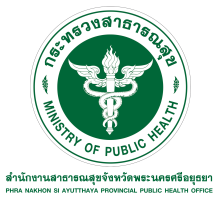 	โรคมือเท้าปากเป็นโรคติดต่อที่เกิดจากไวรัส พบบ่อยในเด็กทารกและเด็กเล็กอายุต่ำกว่า ๕ ปี 
จากสถิติ สำนักระบาดวิทยา กรมควบคุมโรค กระทรวงสาธารณสุข พบว่าตั้งแต่ 1 มกราคม – 17 มิถุนายน 
2562 มีผู้ป่วยด้วยโรคมือเท้าปาก 14,294 ราย จาก 77 จังหวัด 					อาการของโรคมือเท้าปาก จะเริ่มด้วยมีไข้ต่ำๆ อ่อนเพลีย  มีจุดหรือผื่นแดงอักเสบในปาก  มักพบ
ที่ลิ้น เหงือก และกระพุ้งแก้มทำให้เจ็บปากไม่อยากทานอาหาร  มักเกิดผื่นแดงซึ่งจะกลายเป็นตุ่มพองใส
รอบๆ สีแดงที่บริเวณฝ่ามือ นิ้วมือ ฝ่าเท้า และอาจพบที่อื่น เช่น ก้น หัวเข่า ซึ่งตุ่มนี้มักไม่คัน แต่เวลากดจะเจ็บ ต่อมาจะแตกออกเป็นหลุมตื้นๆ  อาการจะดีขึ้นและแผลหายไปใน ๗ - ๑๐ วัน	การติดต่อของโรคมือเท้าปาก ส่วนใหญ่เกิดจากการได้รับเชื้อเข้าสู่ปากโดยตรง  ติดต่อง่าย
ในช่วงสัปดาห์แรกของการป่วย   โดยเชื้ออาจติดมากับมือหรือของเล่นที่เปื้อนน้ำลาย  น้ำมูก  น้ำจากตุ่มพอง  
จากแผลหรืออาจเกิดจากการไอจามรดกัน  ในระยะที่เด็กมีอาการทุเลาหรือหายป่วยแล้วประมาณ ๑ เดือน 
จะพบเชื้อในอุจจาระได้แต่การติดต่อในระยะนี้จะเกิดขึ้นได้น้อยกว่าในช่วงสัปดาห์แรกของการป่วย 
ตามปกติโรคมักไม่รุนแรงและไม่มีอาการแทรกซ้อน  แต่เชื้อไวรัสบางชนิดอาจทำให้มีอาการรุนแรงได้  ผู้ปกครองหรือผู้ดูแลเด็กควรสังเกตอาการของเด็กอย่างใกล้ชิด หากพบมีไข้สูง ซึม ไม่ยอมทานอาหาร
และน้ำดื่ม อาเจียนบ่อย หอบ แขนขาอ่อนแรง  อาจเกิดภาวะสมองหรือกล้ามเนื้อหัวใจอักเสบ  หรือ
น้ำท่วมปอดอาจรุนแรงถึงขั้นเสียชีวิต	โรคมือเท้าปากนี้ยังไม่มีวัคซีนป้องกัน แต่ป้องกันได้โดยการรักษาสุขอนามัย ผู้ปกครอง ครู หรือ
ผู้ดูแลเด็กในศูนย์เด็กเล็ก  ควรแนะนำและดูแลเด็กให้รักษาความสะอาด ตัดเล็บให้สั้น หมั่นล้างมือบ่อยๆ 
ด้วยน้ำและสบู่ โดยเฉพาะหลังการขับถ่ายและก่อนรับประทานอาหาร  รวมทั้งการใช้ช้อนกลางและหลีกเลี่ยงการใช้สิ่งของร่วมกัน เช่น แก้วน้ำ หลอดดูด ผ้าเช็ดมือ เป็นต้น  สำหรับโรงเรียนและศูนย์เด็กเล็ก  ต้องจัดให้มีอ่างล้างมือและส้วมที่ถูกสุขลักษณะ หมั่นดูแลรักษาสุขลักษณะของสถานที่และอุปกรณ์เครื่องใช้ให้สะอาด
อยู่เสมอ หากพบเด็กป่วยหรือสงสัยจะป่วยเป็นโรคมือเท้าปากในโรงเรียนหรือศูนย์เด็กเล็ก ให้แจ้งเจ้าหน้าที่สาธารณสุขในพื้นที่ เพื่อควบคุมป้องกันไม่ให้เชื้อแพร่กระจายออกไปในวงกว้าง 	นพ.พีระ อารีรัตน์ กล่าวต่อว่า ด้วยสภาพอากาศที่เปลี่ยนแปลงในขณะนี้  มีความเหมาะสม
ต่อการเจริญเติบโตของเชื้อโรคได้เป็นอย่างดี  จึงฝากเตือนผู้ปกครองรวมถึงครูหรือผู้ดูแลเด็กในศูนย์เด็กเล็ก 
ให้หมั่นสังเกตอาการของเด็กว่ามีอาการดังที่กล่าวมาหรือไม่  หากมีควรให้เด็กหยุดพักรักษาตัวที่บ้าน
ประมาณ ๑  สัปดาห์หรือจนกว่าจะหายเป็นปกติ  หากมีอาการรุนแรงต้องรีบพาไปโรงพยาบาล
หรือโรงพยาบาลส่งเสริมสุขภาพตำบลใกล้บ้านทันที										